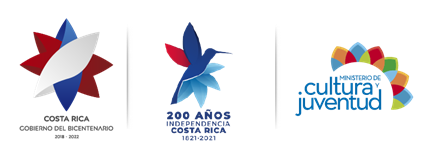 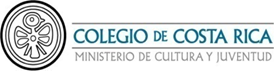 Ministerio de Cultura y JuventudColegio de Costa RicaFormulario para concursar para el financiamiento de proyectos en artes literarias Convocatoria Extraordinaria 2021Ministerio de Cultura y JuventudColegio de Costa RicaFormulario para concursar para el financiamiento de proyectos en artes literarias Convocatoria Extraordinaria 2021Ministerio de Cultura y JuventudColegio de Costa RicaFormulario para concursar para el financiamiento de proyectos en artes literarias Convocatoria Extraordinaria 2021Ministerio de Cultura y JuventudColegio de Costa RicaFormulario para concursar para el financiamiento de proyectos en artes literarias Convocatoria Extraordinaria 2021Ministerio de Cultura y JuventudColegio de Costa RicaFormulario para concursar para el financiamiento de proyectos en artes literarias Convocatoria Extraordinaria 2021Nombre del responsable legal del proyecto: Nacionalidad:                            Profesión u oficio:                              Estado civil:                                Lugar de habitación:Nombre del responsable legal del proyecto: Nacionalidad:                            Profesión u oficio:                              Estado civil:                                Lugar de habitación:Nombre del responsable legal del proyecto: Nacionalidad:                            Profesión u oficio:                              Estado civil:                                Lugar de habitación:Nombre del responsable legal del proyecto: Nacionalidad:                            Profesión u oficio:                              Estado civil:                                Lugar de habitación:Nombre del responsable legal del proyecto: Nacionalidad:                            Profesión u oficio:                              Estado civil:                                Lugar de habitación:Nombre del responsable de ejecutar el proyecto: Nacionalidad:                             Profesión u oficio:                              Estado civil:                                                        Lugar de habitación: Nombre del responsable de ejecutar el proyecto: Nacionalidad:                             Profesión u oficio:                              Estado civil:                                                        Lugar de habitación: Nombre del responsable de ejecutar el proyecto: Nacionalidad:                             Profesión u oficio:                              Estado civil:                                                        Lugar de habitación: Nombre del responsable de ejecutar el proyecto: Nacionalidad:                             Profesión u oficio:                              Estado civil:                                                        Lugar de habitación: Nombre del responsable de ejecutar el proyecto: Nacionalidad:                             Profesión u oficio:                              Estado civil:                                                        Lugar de habitación: Número de cédula persona físicaNúmero de cédula persona físicaNúmero de cédula jurídica y razón socialNúmero de cédula jurídica y razón socialNúmero de cédula jurídica y razón socialNombre de la organización (si corresponde)Nombre de la organización (si corresponde)Nombre de la organización (si corresponde)Nombre de la organización (si corresponde)Nombre de la organización (si corresponde)@:@:@:Teléfono habitación: Teléfono habitación: Teléfono celular: Teléfono celular: Teléfono celular: Teléfono trabajo:Teléfono trabajo:Dirección física para notificaciones:Dirección física para notificaciones:Dirección física para notificaciones:Dirección física para notificaciones:Dirección física para notificaciones:Categoría de participación:      Categoría de participación:      Categoría de participación:      Categoría de participación:      Categoría de participación:       Producción Editorial Artesanal. Edición y difusión. Edición y difusión. Edición y difusión.Nombre del proyecto: Nombre del proyecto: Nombre del proyecto: Nombre del proyecto: Nombre del proyecto: Objetivo general del proyecto:Objetivo general del proyecto:Objetivo general del proyecto:Objetivo general del proyecto:Objetivo general del proyecto:Producto final: Producto final: Producto final: Producto final: Producto final: Población beneficiada (dar el detalle) área geográfica de impacto:Población beneficiada (dar el detalle) área geográfica de impacto:Población beneficiada (dar el detalle) área geográfica de impacto:Población beneficiada (dar el detalle) área geográfica de impacto:Población beneficiada (dar el detalle) área geográfica de impacto:¿En el presente año, ha sido subsidiado (a) por el  Ministerio de Cultura y Juventud?   Sí___   No____Dependencia que lo otorgó:___________________________   Categoría:___________________   Monto:______________¿En el presente año, ha sido subsidiado (a) por el  Ministerio de Cultura y Juventud?   Sí___   No____Dependencia que lo otorgó:___________________________   Categoría:___________________   Monto:______________¿En el presente año, ha sido subsidiado (a) por el  Ministerio de Cultura y Juventud?   Sí___   No____Dependencia que lo otorgó:___________________________   Categoría:___________________   Monto:______________¿En el presente año, ha sido subsidiado (a) por el  Ministerio de Cultura y Juventud?   Sí___   No____Dependencia que lo otorgó:___________________________   Categoría:___________________   Monto:______________¿En el presente año, ha sido subsidiado (a) por el  Ministerio de Cultura y Juventud?   Sí___   No____Dependencia que lo otorgó:___________________________   Categoría:___________________   Monto:______________¿Ha obtenido otra beca del MCJ, para el 2021 o 2022, como complemento de este proyecto que presenta ante el Colegio de Costa Rica?  Sí_______ No_________Dependencia:_______________________ Categoría:_____________Monto:______________¿Ha obtenido otra beca del MCJ, para el 2021 o 2022, como complemento de este proyecto que presenta ante el Colegio de Costa Rica?  Sí_______ No_________Dependencia:_______________________ Categoría:_____________Monto:______________¿Ha obtenido otra beca del MCJ, para el 2021 o 2022, como complemento de este proyecto que presenta ante el Colegio de Costa Rica?  Sí_______ No_________Dependencia:_______________________ Categoría:_____________Monto:______________¿Ha obtenido otra beca del MCJ, para el 2021 o 2022, como complemento de este proyecto que presenta ante el Colegio de Costa Rica?  Sí_______ No_________Dependencia:_______________________ Categoría:_____________Monto:______________¿Ha obtenido otra beca del MCJ, para el 2021 o 2022, como complemento de este proyecto que presenta ante el Colegio de Costa Rica?  Sí_______ No_________Dependencia:_______________________ Categoría:_____________Monto:______________